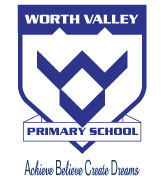 										                    Miss Ceinwen Lodge                                                                                                                                                                                             HeadteacherDear parents and carers, Following last night’s announcement that we are entering a further national lockdown, primary schools throughout the country will remain closed until February half term to all pupils with the exception of vulnerable children and the children of critical workers.  The government definition of critical workers is defined below:Critical workersParents whose work is critical to the coronavirus (COVID-19) and EU transition response include those who work in health and social care and in other key sectors outlined in the following sections:Health and social careThis includes, but is not limited to, doctors, nurses, midwives, paramedics, social workers, care workers, and other frontline health and social care staff including volunteers; the support and specialist staff required to maintain the UK’s health and social care sector; those working as part of the health and social care supply chain, including producers and distributors of medicines and medical and personal protective equipment.Education and childcareThis includes:childcaresupport and teaching staffsocial workersspecialist education professionals who must remain active during the coronavirus (COVID-19) response to deliver this approachKey public servicesThis includes:those essential to the running of the justice systemreligious staffcharities and workers delivering key frontline servicesthose responsible for the management of the deceasedjournalists and broadcasters who are providing public service broadcastingLocal and national governmentThis only includes those administrative occupations essential to the effective delivery of:the coronavirus (COVID-19) response, and the delivery of and response to EU transitionessential public services, such as the payment of benefits and the certification or checking of goods for import and export (including animal products, animals, plants and food), including in government agencies and arms length bodiesFood and other necessary goodsThis includes those involved in food:productionprocessingdistributionsale and deliveryas well as those essential to the provision of other key goods (for example hygienic and veterinary medicines)Public safety and national securityThis includes:police and support staffMinistry of Defence civilianscontractor and armed forces personnel (those critical to the delivery of key defence and national security outputs and essential to the response to the coronavirus (COVID-19) outbreak and EU transition)fire and rescue service employees (including support staff)National Crime Agency staffthose maintaining border security, prison and probation staff and other national security roles, including those overseasTransport and borderThis includes those who will keep the air, water, road and rail passenger and freight transport modes operating during the coronavirus (COVID-19) response and EU transition, including those working on transport systems through which supply chains pass and those constructing or supporting the operation of critical transport and border infrastructure through which supply chains pass.Utilities, communication and financial servicesThis includes:staff needed for essential financial services provision (including but not limited to workers in banks, building societies and financial market infrastructure)the oil, gas, electricity and water sectors (including sewerage)information technology and data infrastructure sector and primary industry supplies to continue during the coronavirus (COVID-19) responsekey staff working in the civil nuclear, chemicals, telecommunications (including but not limited to network operations, field engineering, call centre staff, IT and data infrastructure, 999 and 111 critical services)postal services and deliverypayments providerswaste disposal sectorsIf you meet the criteria above and require a place for your child at school, please email me at c.lodge@worthvalleyprimary.co.uk or phone the school office on 01535 604240 before 2pm today.   This will enable us to plan effective provision for critical worker and vulnerable children. It is essential that school is a last resort for families, as the whole point of closing is to limit the numbers of staff and pupils in school in order to reduce the rate of transmission of the virus.Further information will follow regarding this provision and also details for remote learning for all other pupils.  Thank you for your support whilst we organise the monumental task of shifting to remote learning for an entire school with very little notice.Kind regards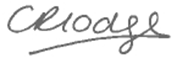 Miss LodgeHeadteacher